Lo Yacht Club Sanremo consegnerà pass auto/furgone e bandierina per coach con cauzione di € 20;The Sanremo Yacht Club will deliver car/van pass and flag for coach with a deposit of € 20;TO ORGANIZING COMMITTEE   -  YACHT CLUB SANREMONAME / SURNAME:  	Phone:	mail address:Yacht Club: 	                                             Coach for the boat: 						2° person – Name / SurnameRib type: 	engine type:REQUESTSTo be able to go on the water to provide assistance with the motorboat registered above to all the boats registered for the MEETING INTERNAZIONALE DEL MEDITERRANEO and explicitly declares to accept all the terms of the following: The W.S. RRS, Notice of Race, Sailing Instructions and other documents governing this event.Declare to be informed, in accordance with and for the purposes of Art. 13 of Legislative Decree n. 196/2003, that personal data collected will be treated, including by computer, exclusively within the procedure for which this form is filled out.DATE ____________________	SIGNATURE (legible) ________________________---------------------------------------------------------------------------------------------------------------------------(RESERVED TO RACE OFFICE)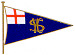 RIB REGISTRATION FORM RIB REGISTRATION FORM DescrizioneDescrizioneNumeroPASS AUTO    PASS AUTO    BANDIERINA ROSSA            BANDIERINA ROSSA            SiNoNote:Radio VHF 